 Приложение. 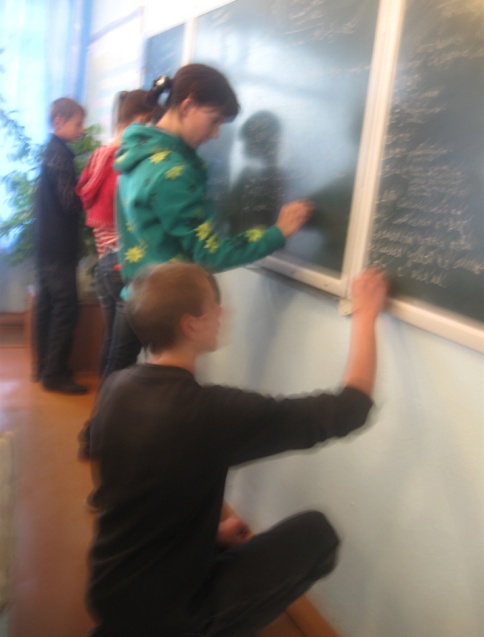 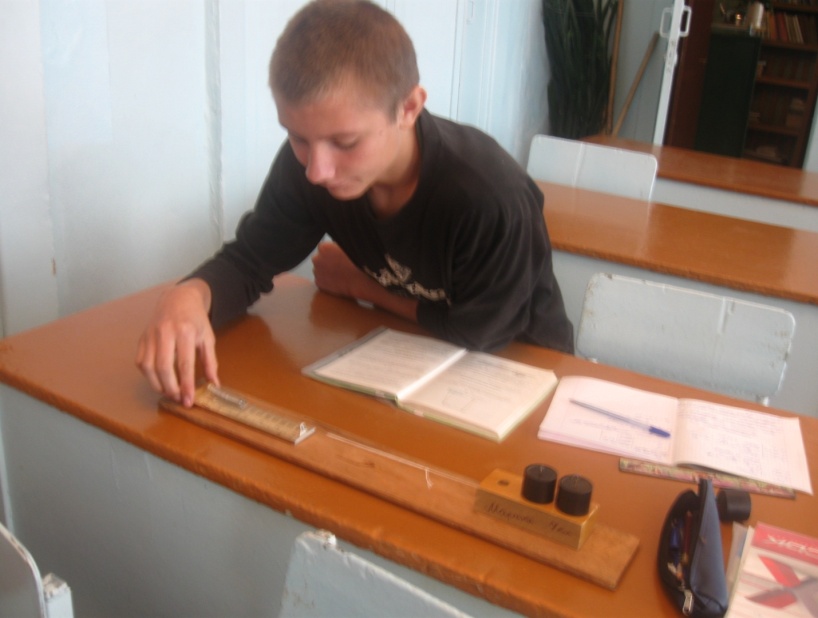 Мозговой штурм.                                          Экспериментальная проверка.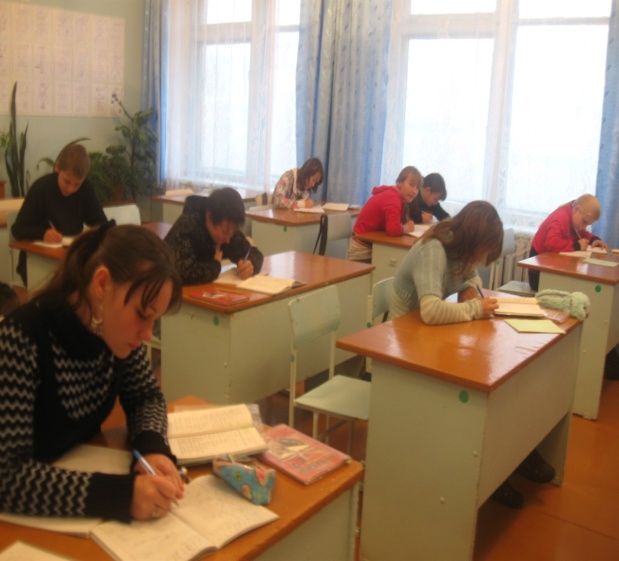 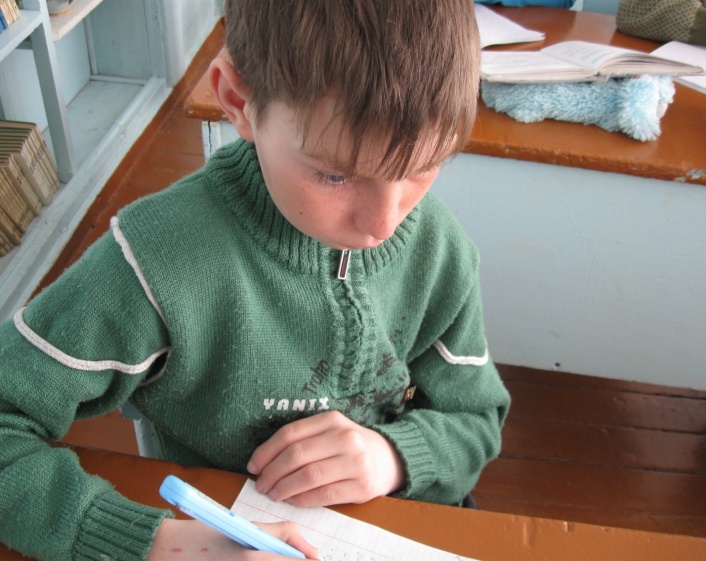 Составляем опорный конспект.                                                            Трудный вопрос. 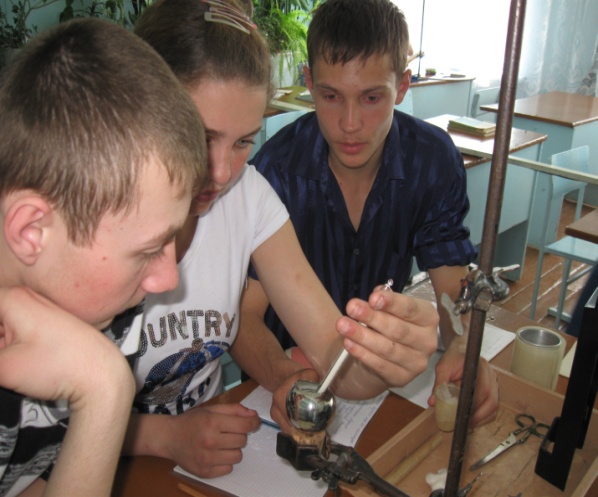 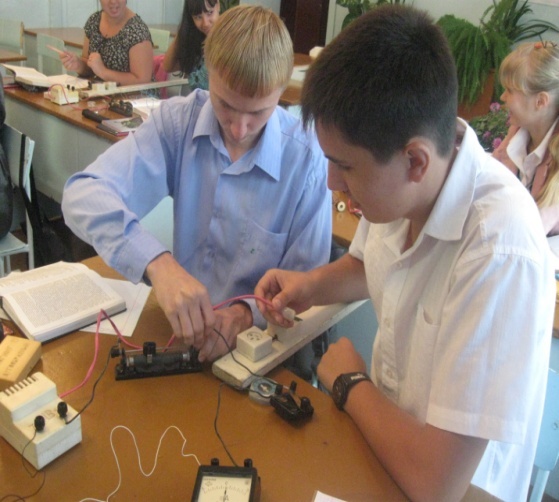 Проверка гипотезы. 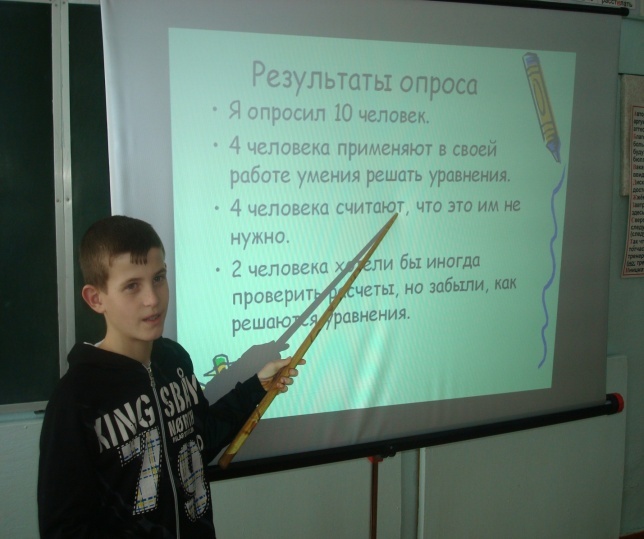 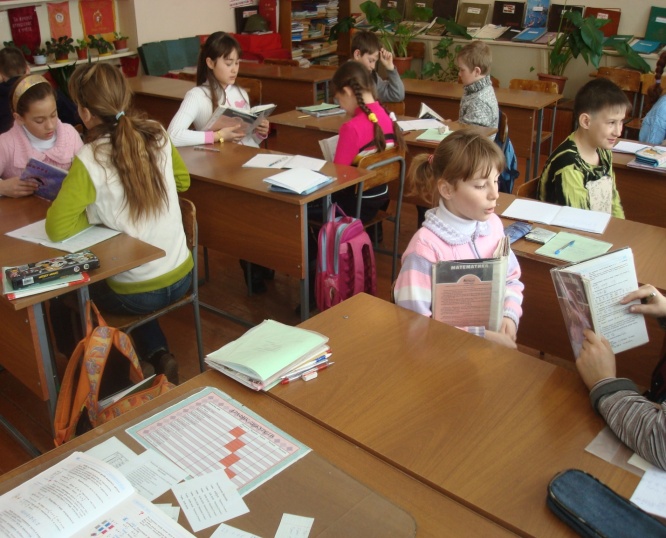 Защита проекта.                                  Работа в парах. 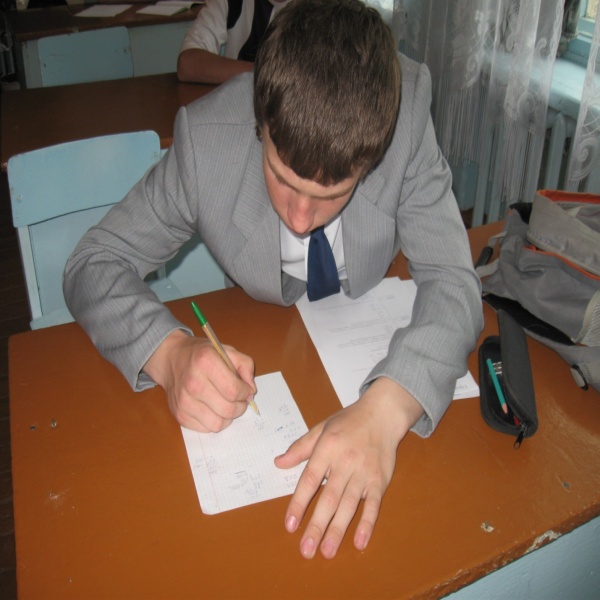 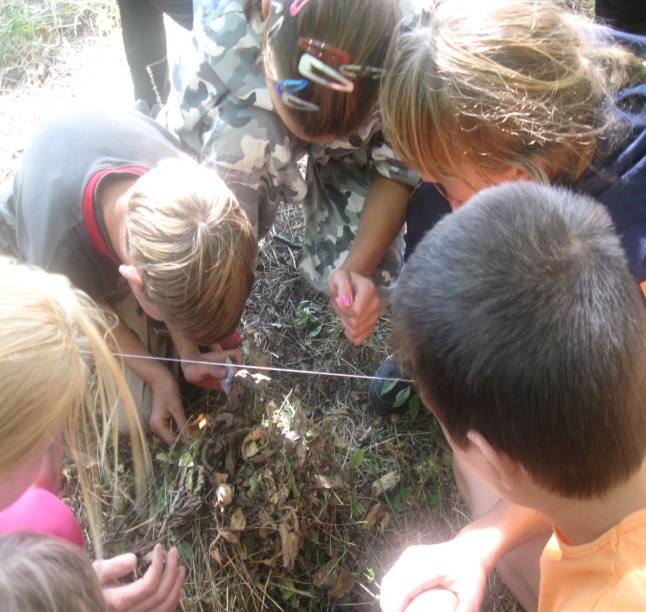                                         Чему равна мощность спички? 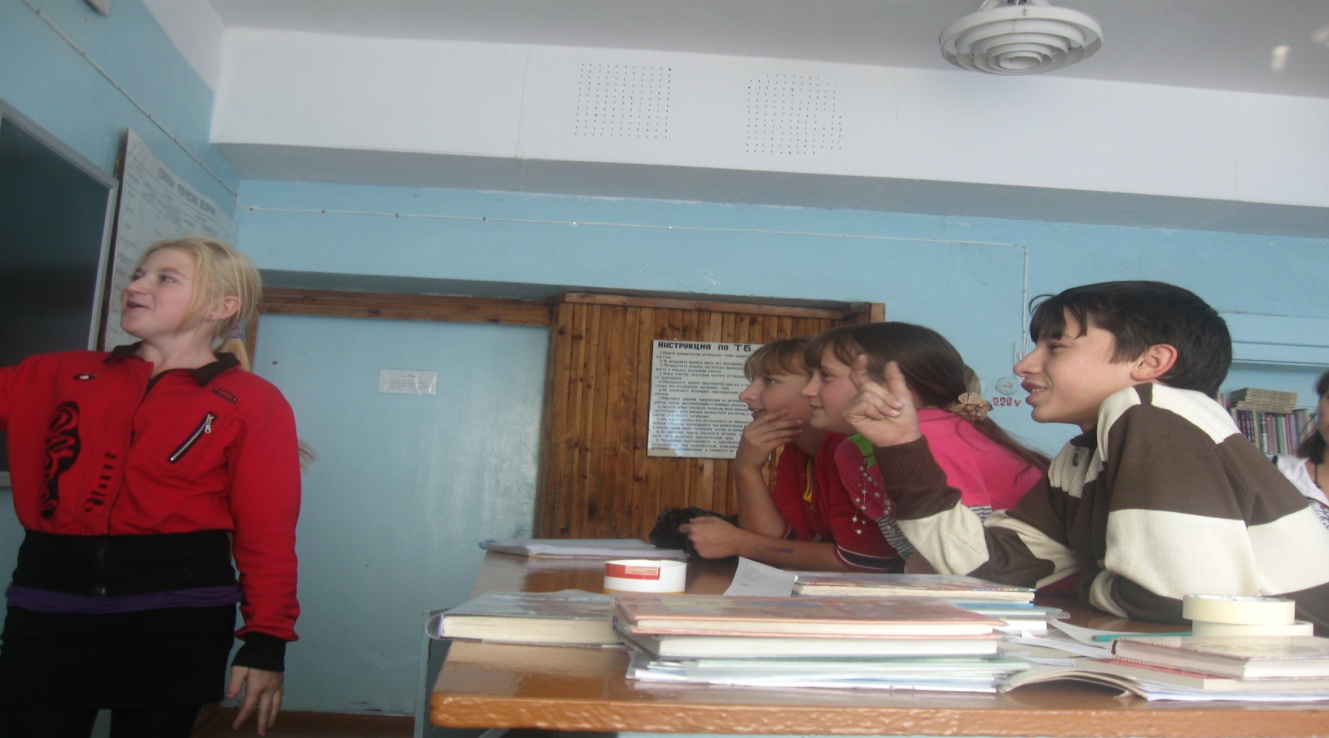               Ребенок должен уметь организовывать свою деятельность сам.